BİRİM ÖZDEĞERLENDİRME RAPORUAnkara Üniversitesiİlahiyat Fakültesi         [28/02/2018]BİRİM ÖZDEĞERLENDİRME RAPORUBİRİM HAKKINDA BİLGİLERA.1.İletişim BilgileriA.2. Fakültemizin Tarihsel Gelişimi1949-1950 yılında öğretime başlayan Ankara Üniversitesi İlâhiyat Fakültesi, ülkemizde kurulan ilk İlâhiyat Fakültesidir. 1972–1973 öğretim yılına kadar dört yıllık bir İlâhiyat Eğitimini amaçlayan Fakültemiz, bu yıldan itibaren beş yıla çıkarılmış ve son iki yıl uzmanlaşmaya ayrılmıştır. 1982-1983 öğretim yılından itibaren ise, ilk yılı Arapça hazırlık sınıfı olmak üzere beş yıl lisans eğitimi sunan bir kurum haline getirilmiştir.1989 yılında 2580 sayılı kanunla İlâhiyat Fakülteleri, öğretmen yetiştiren kurumlar arasına alınmıştır. 1998-1999 akademik yılından itibaren İlâhiyat ve İlköğretim Din Kültürü ve Ahlak Bilgisi Öğretmenliği olarak iki bölüm halinde öğretime devam etmiştir.2005’de Ankara Üniversitesi Uzaktan Eğitim Merkezi’yle ortak bir çalışma sonucunda Fakülte bünyesinde İlahiyat Lisans Tamamlama Uzaktan Eğitim Programı (İLİTAM) açılmıştır. İlahiyat ön lisans derecesine sahip öğrenciler, bu sayede ülkemizde ilahiyat alanında ilk kez verilen iki yıllık uzaktan eğitim programını tamamlayarak lisans diploması alma imkânına kavuşmuşlardır. 2006’da yurtdışında yaşayan Türk öğrenciler için, yaşadıkları ülkelerde din hizmetleri verebilmelerine imkân sağlamak amacıyla Uluslararası İlahiyat Programı açılmıştır.2010 yılında ise Ankara Üniversitesi’nin köklü ve sağlam ilahiyat eğitimini uluslararası öğrencilere sunmak amacıyla yüzde yüz İngilizce eğitim veren İngilizce İlahiyat Programı açılmıştır. Yıllar içinde fakültemizin uluslararası vizyonu gözle görünür şekilde gelişmiştir.Fakültemizde 2017-2018 Eğitim-Öğretim yılı itibariyle İlahiyat, İngilizce İlahiyat ve Uluslararası İlahiyat Bölümlerinde 186’sı yabancı uyruklu olmak üzere toplam 1659 öğrenci öğrenim görmektedir. Ayrıca İLİTAM programında 1300 öğrenci eğitim görmektedir. Fakültemizde halen 61 profesör, 14 doçent ve 18 yardımcı doçent olmak üzere toplam 93 öğretim üyesi; 10 öğretim görevlisi; 33 madde kapsamında 16, 50/D kapsamında 14 olmak üzere toplam 31 araştırma görevlisi; 9 yabancı uyruklu öğretim elemanı görev yapmaktadır. Ayrıca 1 fakülte sekreteri, 4 şef, 25 genel idari hizmetler (büro personeli), 1 teknik hizmetler, 6 koruma ve güvenlik, 2 yardımcı hizmetler, 5 özel güvenlik şirketi çalışanı, 13 özel temizlik şirketi çalışanı olmak üzere toplam 57 kişi, idari personel olarak görev yapmaktadır.Yaklaşık 12.000 metrekare alan üzerine kurulan Fakültemizde, Yeni ve Ek Bina olmak üzere iki binadaki toplam 430 öğrenci kapasiteli 3 amfinin yanı sıra, 1808 öğrenci kapasiteli toplam 34 derslikte eğitim-öğretim faaliyetleri sürdürülmektedir. Fakültemizde, yaklaşık 500 araştırmacıya hizmet verebilecek kapasitede bir kütüphane bulunmaktadır. Kütüphanemizde, kullanıcıların hizmetine sunulan 13 bilgisayar ve üç adet grup çalışma odası, kablosuz internet hizmeti ve Web üzerinden kataloglara erişim imkânı sunulmaktadır. Üniversitemiz açık arşivi üzerinden fakültemiz dergisine ve yayınlarına erişim sağlanabilmekte; ayrıca kütüphanemizin elektronik katalog kayıtlarına Kütüphane Dokümantasyon Daire Başkanlığımızın internet sayfası üzerinden çevrimiçi katalog sekmesi kullanılarak ulaşılabilmektedir. Görme engelli öğrencilerimiz ekran okuma programı ile internetten yararlanarak, araştırma yapabilmektedirler. Kütüphanemizde yaklaşık 80.000 cilt eserin yanı sıra, 2000 civarında değerli el yazması eser bulunmaktadır. Bu eserlerden 309’u Eski harfli Türkçe; 1793’ü Arapça ve 60’ı ise Farsça’dır. Bu eserler diğer kitaplardan ayrı olarak “Nadir Eserler ve El Yazmaları Bölümü”nde yer almaktadır. A.3. Fakültemizin Misyon ve VizyonuTürkiye Cumhuriyeti’nde 1949 yılında kurulmuş ve neredeyse 40 yıl boyunca alanında tek başına faaliyette bulunmuş bir ilahiyat fakültesi olarak;Din alanında doğru bilgi üreten,Ürettiği bu bilgiyi toplumla paylaşan,Uluslararası tanınırlığı olan,Kurumsal aidiyet bilincine sahip olan,Mezunlarıyla diğer üniversiteleri besleyen ve bu alanda öncü rol oynayan,Disiplinler arası bakış açısına sahip olan,Uluslararası kurum ve kuruluşlarla işbirliğini önemseyen ve bu doğrultuda çalışmalar yürüten,İlahiyat alanında ülkemizin ihtiyaç duyduğu nitelikli öğretmen, araştırmacı, din görevlisi, Kur’an Kursu öğreticisi, din hizmetleri uzmanı gibi personelleri yetiştiren bir fakülteyiz.Vizyonumuz;Yaklaşık yetmiş yıldır alanında öncü bir fakülte olarak,Din alanında nitelikli insan gücünün yetiştirilmesi üzerine çalışmalar yapmak,Toplumun değişen şartları ve ihtiyaçları çerçevesinde din hizmetine ihtiyaç duyulabilecek yeni hizmet alanlarını belirlemek,Bu alanlarda görev yapacak insan gücünün nasıl yetiştirilebileceğine ilişkin politikalar geliştirmek,Küresel ölçekte rekabet gücüne sahip nitelikli ve katma değeri yüksek çalışmalar konusunda öncü olmak,Uluslararası işbirliklerini artırmaktır.A.4. Fakültemizin Değerleri Bilimsellik ve bilimsel bilgi üretimi,Etik değerlere bağlılık,Özgür düşünceye saygı,Analitik ve eleştirel düşünme becerisi,Yenilikçilik,Şeffaflık,Adalet,İşbirliği ve dayanışma,İnsana, değerlerine ve kültürel farklılıklara saygı,Toplumsal sorumluluk,Ülke meselelerine duyarlılık,Milli ve manevi değerlerine; tarihine ve kültürüne bağlılık.A.5. Fakültemizin HedefleriSahip olduğumuz köklü geçmişe dayalı misyonu ve ulaşmaya çalıştığımız vizyonu gerçekleştirmeye yönelik farkındalık oluşturmak: Bu çerçevede, önümüzdeki iki yıl içerisinde, çalışanlarda kurumsal aidiyet bilincinin ve kurum kültürünün geliştirilmesine yönelik politikalar üretilmesi planlanmaktadır. Bu kapsamda olmak üzere, 2019 yılının Fakültemizin 70. yılı olması nedeniyle bir dizi konferans ve panelin düzenlenmesi, söz konusu etkinliklere ilişkin çıktıların kitaplaştırılması amaçlanmaktadır. Yine kurum hafızasının kayıt altına alınması için bir öğretim üyemiz koordinatörlüğünde “İlahiyat Fakültemizin Tarihi”nin yazılması için 16 kişilik bir komisyon oluşturulmuş olup halen bu komisyon çalışmalarına devam etmektedir.İlahiyat lisans ve lisansüstü eğitiminin niteliğini geliştirmek: Bu çerçevede ihtiyaç duyulan alanlarda nitelikli yeni öğretim elemanları istihdam edilerek, mevcut öğretim elemanlarının niteliklerinin geliştirilmesi, ayrıca yeni bilgiler ve gelişmeler çerçevesinde ders programlarının, öğretim sisteminin ve içeriklerinin güncellenmesi planlanmaktadır. Bu bağlamda, mezunlarımızın istihdam alanı olan MEB ve Diyanet İşleri Başkanlığı’nın belirlemiş olduğu personel yeterlilikleri çerçevesinde, öğretim programlarımızın geliştirilmesine yönelik çalışmaların iyileştirilmesi planlanmaktadır. Öğrencilerimizin dersleri ile ilgili kaynaklara erişimini kolaylaştırmak da hedeflerimiz arasındadır. Hedeflerimizden biri de, lisansüstü eğitim alanlarında yaptığımız tematik toplantılarla öğrencilerimizi bilgilendirmek ve yönlendirmektir.İç ve Dış Paydaş Memnuniyetini Artırmak: Öğrencilerimizin yanı sıra, akademik ve idari çalışanlarımızın yaşadıkları sorunları, iş doyumunu ve verimliliğini artırmak, kurumsal aidiyet bilincini geliştirmek ve kuruma katkılarını artırmak için her eğitim-öğretim yılı sonunda memnuniyet anketlerinin yapılması planlanmaktadır. Dış paydaş memnuniyetini artırmak içinse, paydaşlarımızın Fakültemiz ile ilgili görüş, beklenti ve önerilerinin değerlendirilmesi ve böylece memnuniyet derecesinin artırılması hedeflenmektedir.Eğitim ve Öğretimde Uluslararasılaşma: Ulusal ve uluslararası kurum ve kuruluşlarla işbirliğini artırmak amacıyla önümüzdeki beş yıl içerisinde Erasmus, Mevlana ve Farabi değişim programlarımızda işbirliği yapılan paydaş ve programlardan yararlanan öğrenci sayımızın artırılması planlanmaktadır.Fakültemizin uluslararasılaşma hedefleri, eğitim-öğretim faaliyetlerinin yanı sıra, araştırma-geliştirme alanlarında yoğunlaşmaktadır. Bu alanlardaki faaliyetlerimiz her geçen gün artarak devam etmektedir. Bu kapsamda olmak üzere önümüzdeki iki yıl içinde Uluslararası İlahiyat ve İngilizce İlahiyat programlarına alınan öğrencilerin dil ve mesleki yeterliklerinin geliştirilmesi, böylece alanlarındaki uluslararası literatüre erişimlerinin, bu literatürü kullanmalarının ve akademik gelişimlerinin kolaylaştırılması planlanmaktadır. Bu çerçevede İngilizce İlahiyat Programında ana dili İngilizce olan iki okutmanın istihdam edilmesi düşünülmektedir.Toplumsal Sorumluluk: Fakültemiz öğretim elemanları Diyanet İşleri Başkanlığı, Milli Eğitim Bakanlığı ve YÖK başta olmak üzere Ülkemizin çeşitli kurum ve kuruluşlarında önemli görevler üstlenmektedir. Ayrıca bazı öğretim elemanlarımız, söz konusu kurum ve kuruluşlar tarafından yürütülen projelere ve düzenlenen etkinliklere katılarak nitelikli destekler sunmaktadır. Yine, halka açık bilimsel toplantıların yanı sıra, yazılı ve görsel medyada uzman konuk olarak görüşlerini açıklamaktadır. Bu kapsamda, öğretim elemanlarımız her yıl çok sayıda etkinlikte görev almaktadır. Nitelikli Bilgi Üretmek: Nitelikli araştırmacılar yetiştirmek, fakültemizin her zaman öncelikli amaçları arasında yer almıştır. Bu kapsamda, araştırma imkânlarının sürekli iyileştirilmesi, uluslararası ve ulusal alan indekslerindeki dergilerdeki yayın sayısının artırılması amaçlanmaktadır.A.6. Eğitim-Öğretim Hizmetleri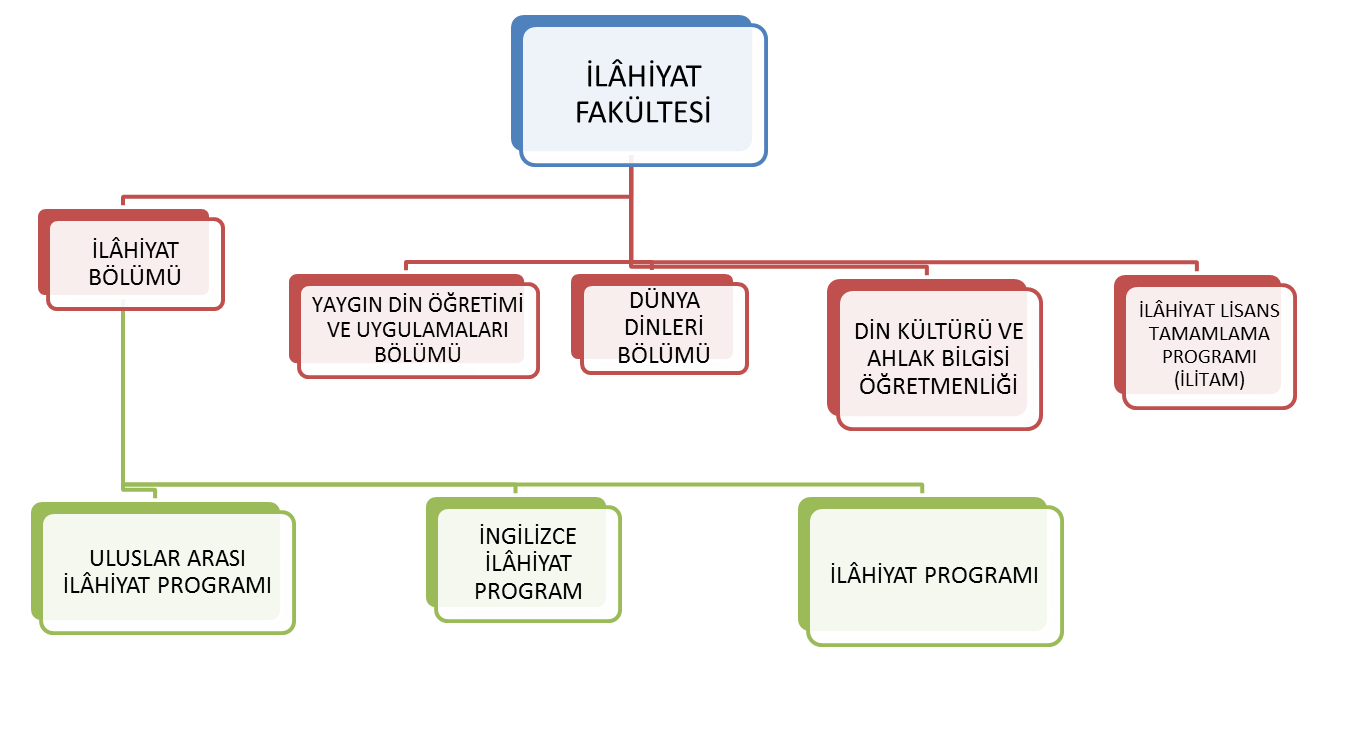 Fakültemizde halen İlahiyat, Yaygın Din Öğretimi ve Uygulamaları, Dünya Dinleri, Din Kültürü ve Ahlak Bilgisi Öğretmenliği olmak üzere lisans eğitimi veren dört bölüm bulunmaktadır. Günümüzde bu bölümlerden sadece İlahiyat bölümü kapsamında faaliyet gösteren İlahiyat, İngilizce İlahiyat ve Uluslararası İlahiyat Programlarına öğrenci alınmaktadır.Fakültemizde zorunlu hazırlık sınıfı ile birlikte eğitim süresi 5 yıldır. Zorunlu hazırlık sınıfında İlahiyat Bölümü ve Uluslararası İlahiyat Programında Arapça, İngilizce İlahiyat Programında ise İngilizce eğitimi verilmektedir. İlahiyat Bölümü ve Uluslararası İlahiyat Programında eğitim dili %70 Türkçe, %30 Arapçadır. İngilizce İlahiyat Programında ise %100 İngilizce eğitim verilmektedir. İlahiyat Bölümü ve Fakültemizde Çift anadal programı uygulanmamaktadır. İlahiyat Bölümü ve İngilizce İlahiyat Programında Yandal programları uygulanmaktadır (60 AKTS).A.7. Araştırma Faaliyetleri	Ankara Üniversitesi İlahiyat Fakültesi, yaklaşık yetmiş yıldır alanında öncü bir fakülte olarak ilahiyatın her bir temel alanında güçlü bir akademik yapılanmaya sahiptir. İslam kültür ve düşünce tarihi, din hizmetleri, din ve toplum ilişkisi ile kültürler arası karşılaşmalar konuları öncelikli çalışma alanlarıdır. Bu alanlarda 2017 yılı içerisinde; 3 adet Dünya Bankası, Avrupa Birliği ve Avrupa Konseyi tarafından desteklenmiş; 9 adet diğer uluslararası özel veya resmi kurum ve kuruluşlar tarafından desteklenmiş; 6 adet TÜBA ve TÜBİTAK destekli; 7 adet diğer kamu kuruluşları (yükseköğretim kurumları hariç) tarafından desteklenmiş; 3 adet yükseköğretim kurumları tarafından desteklenmiş; 7 adet özel kuruluşlar tarafından desteklenmiş bilimsel araştırma projesi olmak üzere, toplam 35 proje tamamlanmıştır.	Sosyal Bilimler alanında YÖK tarafından belirlenen 100 öncelikli tematik alan (hadis, yaşlılık, yoksulluk, göç, sosyal medya çalışmaları, okul öncesi eğitim, Afrika çalışmaları, toplumsal cinsiyet çalışmaları, engelsiz yaşam, manevi danışmanlık vb.) fakültemizde yapılan akademik çalışmalarda öncelenmektedir.	Geçmişi uzun yıllara dayalı olan Fakültemiz, neredeyse her ana bilim dalında yüksek lisans ve doktora eğitimi verebilecek düzeyde akademik altyapıya ve personele sahiptir. Bu çerçevede, halen Temel İslam Bilimleri bölümünde 44, Felsefe ve Din Bilimleri Bölümünde 34, İslam Tarihi ve Sanatları bölümünde 16 olmak üzere toplam 94 öğretim üyemiz bulunmaktadır.	Fakültemize Türkiye Diyanet Vakfı, Yurt Dışı Türkler ve Akraba Topluluklar Başkanlığı (YTB) ve Üniversitemiz tarafından belirlenmiş olan Yurtdışından Öğrenci Alımı Yönetmeliği çerçevesinde yabancı uyruklu öğrenci alımı yapılmaktadır. Bu öğrenciler, Fakültemizde 2006-2007 Eğitim ve Öğretim yılından itibaren yurtdışında yaşayan Türk öğrenciler için, yaşadıkları ülkelerde din hizmetleri verebilmelerine imkân sağlamak amacıyla açılan “Uluslararası İlahiyat Programı”nda eğitim-öğretimlerine devam etmektedir.	Ayrıca 2010-2011 Eğitim ve Öğretim yılından itibaren Ankara Üniversitesi’nin köklü ve sağlam ilahiyat eğitimini uluslararası öğrencilere sunmak amacıyla yüzde yüz İngilizce eğitim veren “İngilizce İlahiyat Programı” açılmıştır. Uluslararası İlahiyat Programı’nın yanı sıra, İngilizce İlahiyat Programı’nda da 2017-2018 Eğitim ve Öğretim yılı itibariyle başta Almanya, Fransa, Belçika, Hollanda ve Avusturya olmak üzere dünyanın değişik kıtalarından 50’den fazla ülkeden toplam 186 yabancı uyruklu öğrenci eğitim–öğretimine devam etmektedir.	Her iki programımız da Fakültemizin uluslararasılaşma vizyonuna önemli katkılarda bulunmaktadır. Bu kapsamda olmak üzere, Fakültemizin mezunlarına yönelik faaliyetleri arasında yer alan “Akademisyenler Sohbeti”, 2014 yılından beri DİTİB Akademi işbirliği ile Almanya’nın Köln şehrinde düzenlenmektedir. Toplantılarda, Fakültemiz öğretim elemanları Uluslararası İlahiyat Programı mezunu öğrencilerimizin yanı sıra, Avrupa’daki gençlerimizle buluşmakta, onlarla çeşitli konulardaki bilgi ve tecrübelerini paylaşmaktadır.A.8. İyileştirmeye Yönelik Çalışmalar	Fakültemiz, 6 Kasım 2017 tarihinde dış değerlendirme sürecinden geçmiştir. Bu iç değerlendirme raporunun hazırlandığı tarihlerde henüz geribildirim raporu resmi olarak kurumumuza ulaşmamış olmakla birlikte, ekibin sahadaki bildirimleri dikkate alınarak, önümüzdeki yıllarda birimimizde aşağıdaki iyileştirme çalışmalarının yapılması planlanmıştır.Yükseköğretim Kalite Kurulu’nun kalite değerlendirme ekibi tarafından Fakültemizdeki her türlü faaliyetin kayıt altına alınması ve belgelenebilir olması tavsiye edilmiştir. Bu belgeleme işleminin, kurum hafızasının oluşturulması için taşıdığı önem dolayısıyla personel işleri büromuzda eğitim-öğretim, AR-GE, Uluslararasılaşma, projeler ve işbirlikleri başlıkları altında kanıt dosyaları oluşturulmuştur. Bu çerçevede, dönem sonlarında toplanan akademik faaliyet raporları esas alınarak hazırlanan akademik faaliyet çıktılarının kurum içi paydaşlara duyurulması planlanmıştır. Böylece kurum içi kalite süreçlerinin işletilmesinde iç paydaşlarının katkısının alınması; kurumsal performansın yükseltilmesi; kurumsal aidiyet bilincinin ve kurum kültürünün geliştirilmesi amaçlanmaktadır.KALİTE GÜVENCESİ SİSTEMİKurulduğu tarihten itibaren alanında ilk ve öncü kurum olarak, ülkemizin bilimsel, toplumsal, dinsel ve kültürel yaşamına sağladığı katkılar açısından son derece önemli bir konuma sahip olan Fakültemizin kalite stratejisi, Bologna süreci ve Üniversitemizin uyumlu olduğu Avrupa standartları ile kurumsal misyon, vizyon ve hedeflerimize ulaşmaya yönelik bütüncül bir yaklaşıma sahiptir. Bu çerçevede Fakültemiz, Üniversitemizin 2014-2018 stratejik planıyla uyumlu olarak belirlediği hedeflerine ulaşmaya çalışmaktadır.Kalite güvencesi sisteminin yerleştirilmesini önceleyen Üniversitemizin bu hedefiyle uyumlu olarak Fakültemizde bir Kalite Değerlendirme komisyonları kurulmuştur. Bu komisyon, 2017-2018 eğitim-öğretim yılında ilk kez bir birim öz değerlendirme raporu hazırlayarak Üniversitemize sunmuştur. Bu kapsamda olmak üzere, akademik personelimizin performans çıktılarının tespitine yönelik bir kurumsal raporlama formatı geliştirilmiş ve öğretim elemanlarımızın 2017 yılı akademik faaliyetleri kayıt altına alınmıştır. Bu bilgilerin bölüm başkanlıklarımız tarafından anabilim dallarımızla koordineli biçimde, Üniversitemiz ARVED (Araştırma Verilerinin Değerlendirilmesi) sistemine girişi sağlanmıştır.Üniversitemizde Bologna sürecine yönelik çalışmaları yürüten Bologna koordinatörlüğü ile eğitim ve öğretim programlarımızın uluslararası standartlara erişebilmesine yönelik çalışmalarımız devam etmektedir. Bu çerçevede, Planlama, Uygulama, Kontrol ve Önlem alma süreçlerinden oluşan PUKÖ döngüsünün; yönetim sistemi, eğitim- öğretim, araştırma ve toplumsal katkı süreçleriyle idari ve yönetsel süreçlerde sorunsuz biçimde işletilmesine; tüm paydaşların kalite çevrimleri konusunda farkındalık, sahiplenme ve motivasyon düzeylerinin artırılmasına yönelik çalışmalar yapılması planlanmaktadır.     Fakültemiz Eğitim ve Öğretim Süreçlerinde İşletilen PUKÖ Döngüsü	Eğitim ve öğretim faaliyetlerine yönelik olarak öğrencilerin; demografik bilgilerinin, gelişim ve başarı oranlarının yanı sıra, program memnuniyetine ilişkin verilerin toplanması amaçlanmaktadır. Ayrıca mezunlara yönelik olarak bir izleme programının geliştirilmesi hususunda araştırmalarımız devam etmektedir.	Dönem sonlarında bölümlerden alınan faaliyet raporları esas alınarak, öğretim elemanlarımızın Ar-Ge faaliyetleri; ulusal/uluslararası dış kaynaklı proje sayıları ve bütçesi, yayımlarının nicelik ve niteliği, aldıkları ödüller vb. bilgileri analiz edilmekte ve böylece Fakültemizin toplam akademik performans çıktısı tespit edilmektedir. Bu yolla, her yıl sonunda vizyon, misyon ve hedeflerimize ulaşma konusundaki performansımız değerlendirilmektedir.	Üniversitemizin bu alandaki hedefine uygun olarak planlanan uluslararasılaşma stratejimiz çerçevesinde imzalanan uluslararası protokoller ve işbirliği programlarının sonuçları nicel göstergelerle değerlendirilmekte ve sonuçlar bir sonraki yıl iyileştirmelerde kullanılmaktadır.Fakültemizde birim içi kalite kültürünün yaygınlaştırılmasına yönelik çalışmaların önümüzdeki yıllarda yaygınlaştırılması ve uygulamalara yansıtılması planlanmaktadır. Bu çerçevede, kurum hafızasının oluşumuna yönelik çalışmalar yapmak üzere kurulan proje ekibinin hazırlayacağı çıktıların, 70. Kuruluş yıldönümümüz olan 2019 yılında tamamlanması planlanmaktadır. Böylece Fakültemizin köklü tarihsel geçmişinin ve kurum kültürünün kalite güvence sistemi ile entegrasyonunun sağlanması amaçlanmaktadır. Bu konuda çalışmalar yapmak amacıyla seçilen öğretim elemanlarının dağılımında, Fakültemiz anabilim dallarındaki öğretim elemanı dengesi gözetilmiştir.Fakültemiz kalite değerlendirme sürecinde oluşturulan Kalite Komisyonu’nda da anabilim dalları arası denge gözetilmiştir. Komisyonun çalışmalarını kapsayıcı, katılımcı, şeffaf ve paylaşımcı bir yaklaşımla yürütmesi amaçlanmaktadır. Kalite Komisyonu’muzun üyeleri, yönetim, eğitim-öğretim ve araştırma-geliştirme gibi kalite güvencesi sisteminin temel alanlarında verimli çalışmalar yürütülebilmesi amacıyla Dekan, Dekan Yardımcıları, Bölüm Başkanları ve İdari Büro sorumlularından oluşturulmuştur.Üniversitemizin tüm birimleri Fakültemizin iç paydaşları arasında yer almaktadır. Diyanet İşleri Başkanlığı ve Milli Eğitim Bakanlığı ise başlıca dış paydaşlarımızdır. Gerek iç gerekse dış paydaşlarımızla ilişkilerimiz ihtiyaç ve kalite odaklı olarak belirlenmektedir. Bu çerçevede, yönetim, eğitim-öğretim, araştırma-geliştirme süreçlerinde paydaşlarımızın görüşlerine başvurularak katkıları alınmaktadır. İlgili süreçlere yönelik kalite odaklı iyileştirme çalışmalarında iç ve dış paydaşlarımızla ilişkilerimizin artırılması hedeflenmektedir. Fakültemizde yapılandırılmış bir mezun izleme sistemi bulunmamakla birlikte, 70. yıl etkinliklerimiz çerçevesinde mezunlarımızın tespitine yönelik bir çalışma yürütülmektedir. Çalışma sonuçlandırıldığında, mezunlarımızın eğitim-öğretim, araştırma ve yönetimsel süreçlere ilişkin katkılarının alınması hedeflenmektedir.Fakültemizde, özellikle eğitim-öğretim süreçlerine ilişkin olarak alınan kararlarda öğrenci temsilciliğimiz aracılıyla öğrencilerimizin görüşleri alınmakta ve ilgili süreçlere katılımları sağlanmaktadır.Fakültemizin yerel yönetimler, sivil toplum örgütleri, ilgili bakanlıklar gibi kurumlarla ilişkilerini geliştirmeye yönelik bir eylem planının hazırlanması düşünülmektedir. Böylece, ilgili kurumların Fakültemizin gelişime yönelik düzenli katkılarının müzakere edilmesi planlanmaktadır.C. EĞİTİM-ÖĞRETİMFakültemizde uygulanan eğitim-öğretim programlarının belirlenmesinde ve iyileştirilmesinde iç ve dış paydaşların görüşleri, katılımcılık ve kapsayıcılık ilkeleri çerçevesinde, alınmaktadır. Bu çerçevede, hazırlanan programların yeterlilikleri belirlenirken, öncelikle Türkiye Yükseköğretim Yeterlilikler Çerçevesiyle uyumu göz önünde bulundurulmaktadır. Programların eğitim amaçları ve öğrenme çıktılarına ulaşılması Bologna süreciyle güvence altına alınmaktadır. Programların eğitim amaçları ve kazanımları Üniversitemizin Bologna Bilgi Sistemi yoluyla kamuoyuna açık bir şekilde ilan edilmektedir. Ayrıca Web sayfamızdan Lisans ve Lisansüstü programların program bilgi paketlerine, ders bilgi paketleri ile program bilgi paketlerinin ilişkilendirilmesine ilişkin bilgilere erişilebilmektedir. Öğrencilerimizin staj eğitimlerine ilişkin yönerge ve formlara web sayfamız üzerinden erişilebilmektedir. Ayrıca öğrenci temsilciliğimizin sosyal medya hesabı üzerinden çeşitli duyurularla öğrencilerimiz bilgilendirilmektedir.07.06.2017 tarihli Yükseköğretim Yürütme Kurulu toplantısında alınan kararla İlahiyat Fakültelerinin mevcut lisans programlarının toplam yerel kredilerinin, ilgili kurullarca maksimum 150 kredi olarak belirlenmesine, lisans programı içine minimum 25 kredi tutarında pedagojik formasyon derslerinin yerleştirilmesine ve 2017-2018 öğretim yılından itibaren de yeni lisans programlarının uygulanmasına yönelik bir düzenleme yapılması talep edilmiştir. Bu çerçevede, Fakültemizde, 2017 yılı Temmuz ayında yürütülen program revizyonu çalışmaları kapsamında program yeterliliklerinin de gözden geçirilmesi kararlaştırılmıştır. Ayrıca her eğitim-öğretim yılında gerekli görülen alanlarda program güncellemesi yapılmaktadır. Üniversitemiz Bologna Koordinatörlüğü’nün geribildirimleri çerçevesinde program yeterliliklerine ulaşılamadığının tespiti halinde de iyileştirme çalışmaları yapılmaktadır. Yapılan iyileştirmeler ve değişiklikler konusunda tüm paydaşlar bilgilendirilmektedir.Dönem sonlarında yapılan akademik genel kurul toplantısında, bir önceki dönemin eğitim-öğretim faaliyetleri ilgili bölüm başkanları tarafından değerlendirilmekte, öğretim üyelerimizin önerileri kayıt altına alınmakta ve daha sonra ilgili kurullarca değerlendirilerek karara bağlanmaktadır.Fakültemiz programlarının tercih edilme oranları ÖSYM verilerine dayalı olarak izlenmektedir. Fakültemizin tercih edilebilirliğini artırmak için Ülkemizin farklı illerinden gelen lise öğrenci gruplarıyla toplantılar yapılmaktadır. Bu kapsamda, 2017 yılında 23 liseden gelen yaklaşık 900 öğrenci Fakültemizi ziyaret etmiştir.Programlarımızda yer alan derslerin iş yüküne dayalı kredi değerleri (AKTS) belirlenmiştir. Gerçekçi öğrenci iş yükünün belirlenmesi ve kredilerin güncellenmesinde öğrenci geri bildirimlerinin alınması, derse giren öğretim elemanlarımız tarafından yapılmaktadır. Ancak bundan sonraki süreçte iş yükü anketleri yoluyla belirlenmesi planlanmaktadır. Öğrenci merkezli eğitim konusunda öğretim üyelerimizin farkındalığını artırmaya yönelik programlar düzenlenmektedir. Örneğin, Uzaktan Eğitim Programı derslerimize öğrencilerin etkin katılımını artırmak için anlatım tekniğinin yanında sunum, tartışma, ödev, grup çalışması gibi eşdeğer etkinliklere ilişkin uygulamalı bilgilendirme toplantıları düzenlenmiştir.Fakültemiz öğretim elemanları eğitim programlarında ya da eğiticilerin eğitimi programında öğrenci merkezli eğitim yaklaşımları ile ilgili bilgilere erişim konusunda bilgilendirilmekte ve teşvik edilmektedir.Fakültemizde, Avrupa’nın dini ve kültürel yapısı, İslam’da bilim tarihi, eleştirel düşünme, sosyal bilimler metodolojisi, Türk düşünce tarihi, İslam bilimlerinde yöntem, mukayeseli halk inanışları gibi kültürel derinlik kazanımına yönelik ve farklı disiplinleri tanıma fırsatı veren seçmeli dersler bulunmaktadır ve öğrencilerimiz bu derslere yönlendirilmektedir.Halen örgün eğitim programlarımızda 1658 öğrenci öğrenimine devam etmektedir. Öğretim üyesi başına düşen öğrenci sayımız, 18,21’dir. YÖK’ün 2013 yılı öğretim üyesi başına düşen öğrenci sayısı verilerine göre, bu sayı Türkiye ortalamasının oldukça altında (48 öğrenci), OECD ortalamasına (15,6 öğrenci) ise yakındır. Bu sayının program yeterliliklerinin garantiye alınması açısından daha da azaltılması amaçlanmaktadır.Fakültemizde, danışmanlık sistemine ilişkin süreçlerde öğrencilerin bilgi, farkındalık ve beklenti düzeylerinin artırılması; kariyer planlama ve yönetimi; başarı düzeyinin yönetimi; mağduriyetlerin önlenmesi gibi konularda öğretim elemanlarımız ve öğrenci işleri büromuz tarafından gerekli bilgilendirmeler yapılmaktadır.Uluslararası hareketlilik programlarında, öğrenci iş yükü esaslı kredi transfer sistemi işletilmektedir. Bu konudaki çalışmalar, muafiyet ve intibak komisyonumuz tarafından yapılmakta ve yönetim kurulumuzun onayı ile karara bağlanmaktadır.Öğretmenlik uygulaması kapsamında öğrencilerimiz ilgili koordinatörlük tarafından belirlenen okullarda stajlarını yapmaktadır. Öğretmenlik uygulaması dersinin iş yükü 7 AKTS kredisi olarak belirlenmiş ve programın toplam iş yüküne dâhil edilmiştir.Öğrencinin derslerdeki başarılı olma durumuna ve öğrencinin mezuniyet koşullarını sağlayıp sağlamadığına ilişkin kararlar, ilgili dersin öğretim elemanı tarafından verilmekte ve değerlendirme bizzat öğretim elemanı tarafından yapılmaktadır.BDY’yi uygulayan öğretim elemanlarımız, başarı değerlendirmesinin öğrencilerin hedeflenen bilgi, beceri ve yetkinlikleri edinmesinde oynadığı rol hakkında eğiticilerin eğitimi programı ve BDY ile ilgili düzenli eğitimlere katılım konusunda bilgilendirilmekte; ayrıca ilgili yönerge ve kriterlere yönlendirilmektedir.Öğretim elemanlarımız, doğru, adil ve tutarlı değerlendirmeler yapma konusunda öncelikle bireysel olarak sorumludurlar. Bununla birlikte, ilgili süreçlerin önceden tanımlanması ve tanımına uygun yürütülmesi konusunda öğrenci işleri birimimiz tarafından bilgilendirilirler. Fakültemizde, ayrıca, öğrencilerimizin devamsızlığı veya sınava girmeyi engelleyen haklı ve geçerli nedenlerinin oluşması durumunu kapsayan açık düzenlemeler bulunmaktadır.Fakültemizin, öğrenci kabullerine ilişkin açık ve tutarlı kriterlerin yer aldığı bir yönetmeliği bulunmaktadır. Bu yönetmelikte; yatay, dikey geçişler, lisans tamamlama, hareketlilik programları vb. bilgiler yer almaktadır. Fakültemizde, öğrencilerimizin akademik gelişimini ölçülebilir yöntemlerle izlemeye yönelik çalışmalar henüz planlama aşamasındadır.Fakültemizde, öğretim elemanlarımızın işe alınma, atanma ve yükseltilme süreci, Üniversitemiz senatosunca belirlenen atama ve yükseltilme kriterlerine göre yürütülmektedir. İlgili kriterlere göre alınan öğretim elemanlarının seçiminde, Fakültemizin misyon ve hedeflerine uygunluk koşulu aranmaktadır.Fakültemizde ders vermek üzere öğretim elemanı seçimi, görevlendirmelerdeki kriterler ve davet edilme usullerini içeren ilkeler Fakülte Yönetim Kurulu tarafından belirlenmektedir. Ders görevlendirmelerinde eğitim-öğretim kadrosunun yetkinliği ile ders içeriklerinin örtüşmesi; görevlendirilecek kişilerin uzmanlık alanı; önceki tecrübesi ve alanındaki tanınırlığı dikkate alınarak sağlanmaktadır.Eğitim-öğretim kadromuz, mesleki gelişimlerini sürdürmeleri ve öğretim becerilerini iyileştirmeleri için Üniversitemizin sunduğu desteklerin yanında, çeşitli kurum ve kuruluşların imkânlarından faydalanmaya özendirilmektedir. Bu amaçla, öğretim elemanlarımız afiş, duyuru ve eposta gibi yollarla bilgilendirilmektedir. Yine öğretim elemanlarımız, Rektörlüğümüzce verilen eğiticilerin eğitimi programlarından haberdar edilmekte ve katılımları özendirilmektedir.Fakültemiz, öğrencilerine yönelik rehberlik ve psikolojik danışmanlık faaliyetlerini öğretim elemanlarımızın kişisel rehberlik ve danışmanlık hizmetleri eliyle yürütmektedir. Öğretim elemanlarımız tarafından fark edilen sorunlar, ders ortamında dile getirilebildiği gibi öğrencilerin talep etmesi durumunda, birebir görüşmelerle de rehberlik desteği sunulmaktadır.Mülteciler, engelli veya uluslararası öğrenciler gibi özel yaklaşım gerektiren öğrencilere yönelik düzenlemelerimiz bulunmaktadır. Örneğin, engelli öğrencilerimizle ilgili uygun mekân düzenlemeleri yapılmış; uygun eğitim-öğretim materyalleri hazırlanmıştır. Yine engelli rampası, tuvaleti vs. gibi engelli öğrencilerimize yönelik fiziksel imkânlarımızın yanında, öğrenme ortamları bu öğrencilerimizin özel durumları dikkate alınarak planlanmaktadır. Söz konusu çalışmalar, Rektörlüğümüz Engelli Koordinatörlüğü’nde görevli öğretim üyemiz ve öğrenci işlerimizle koordineli biçimde yapılmaktadır. Sınavlarda özel sınıf ve gözetmen tayininin yanında, ek süre verilmesi gibi uygulamalarımız bulunmaktadır. Yine görme engelli öğrencilerimiz ekran okuma programı ile internetten yararlanarak, araştırma yapabilmektedirler. Öğretmen adayı görme engelli öğrencilerimizin pedagojik formasyon derslerindeki uygulamalar için, durumlarına uygun staj okulu belirlenmesine yönelik girişimlerde bulunulmuştur. Ayrıca özel yaklaşım gerektiren öğrencilerimizin görüşlerinin değerlendirilmesine ilişkin anket çalışmalarının yapılması kararlaştırılmıştır. Fakültemiz, öğrenme kaynaklarına erişimde işbirlikçi bir yaklaşım benimsenmektedir. Öğrenme kaynaklarına erişimi kolaylaştırmak için Fakültemiz kütüphanesinde açık raf sistemi uygulanmaktadır. Her yıl Fakültemize yeni kaynak eser temini konusunda anabilim dallarından görüş alınmakta, bu çerçevede oluşturulan kaynaklar listesi rektörlüğümüze iletilmekte ve Üniversitemizin imkânları çerçevesinde yeni kaynak temini sağlanmaktadır. Öğrencilerimizin kütüphaneden faydalanma süreleri artırılmaya çalışılmaktadır. Bu maksatla, kütüphanemizin açık kaldığı sürenin artırılmasına yönelik çalışmalar yapılmaktadır.Öğrencilerimizin gelişimine yönelik sosyal, kültürel, sportif faaliyetlere ekipman desteği sağlanmaktadır. Bu çerçevede, takımlarımızın sportif kıyafetleri 2017 yılı içinde yenilenmiştir. Ayrıca müsabakalar için ulaşım desteği verilmektedir.Öğrenci yemekhanemizde düzenli olarak öğle yemeği verilmektedir. Öğrencilerimizin yemeklerle ilgili memnuniyet ve şikâyetleri ilgili firma yetkililerine iletilmektedir. Fakültemizin bir yurt ve spor salonu imkânı bulunmamaktadır. Bu eksiklik uzunca bir süredir fark edilmekle birlikte, fiziki ve mali imkânlarımızın yetersizliği nedeniyle çözüm üretilememektedir. Kütüphanemizde 30 bilgisayar kapasiteli bir bilgisayar laboratuvarı bulunmaktadır. Sunulan hizmet ve desteklerimiz; erişilebilirlik, geri bildirim, şikâyetlere duyarlılık ve ihtiyaçlara uygunluk açılarından değerlendirilmekte; yaşanan her hangi bir aksaklık durumunda ilgili personeller tarafından sağlanacak desteklerle çözüm üretilmektedir.Fakültemizde, sunulan hizmet ve desteklerin kalitesini ve etkinliğini güvence altına almaya yönelik planlamalarımız devam etmektedir.Yıllık bütçemizin öğrenim kaynakları ve öğrencilere sunulan destekler açısından yüzdelik dağılımı, Rektörlüğümüz Strateji Dairesi tarafından belirlenen ödeneklere uygun şekilde gerçekleştirilmektedir.Fakültemizde engelsiz üniversite koşulları büyük oranda sağlanmıştır. Bu kapsamda, Ana Binamızın girişine engelsiz ulaşım imkânı vardır. Merdiven ve rampa kenarlarında korkuluk bulunmaktadır. Bina içerisindeki kat geçişleri rampa, asansör veya tekerlekli sandalye asansörüyle desteklenmektedir. Bina kapıları, duvarlardan farklı bir renktedir. Derslik ve ofis girişlerinde eşik yoktur. Bina içi kot farklarında rampa kullanılmıştır. Tekerlekli sandalye kullanan bireyler için, koridor genişliği en az 91 cm’dir ve en az 1,5 m’lik dönüş alanı sağlanmıştır. Bina içi asansör giriş-çıkışları, tekerlekli sandalye kullanan bireylerin kullanımına uygundur. Asansörlerimiz, ek bir enerji kaynağıyla desteklenmektedir. Pencereler her birey tarafından rahatça açılabilecek yüksekliktedir. Dersliklerde, tekerlekli sandalye kullanan bireye, hedef alanı rahatlıkla görebileceği bir alan ayrılmıştır. Bazı kadın ve erkek tuvaletlerinde engelli bireyler için ayrı kabinler bulunmaktadır. Acil çıkış için seçilen bölge, herkes tarafından en kolay ve hızlı şekilde ulaşılabilecek bir yerdedir. Acil durumlarda kullanılan uyarı, sadece yüksek sesli alarmlarla değil görsel olarak da bildirilmektedir.Ç. ARAŞTIRMA VE GELİŞTİRMEFakültemiz, Ülkemizin ilk ilahiyat fakültesi olarak din alanında doğru bilgi üretmeyi ve ürettiği bu bilgiyi toplumla paylaşmayı kendisine misyon olarak belirlemiştir. Fakültemizin araştırma hedefleri ve stratejisi de, söz konusu misyon çerçevesinde belirlenmiş olup araştırma faaliyetlerimiz buna göre gerçekleştirilmektedir. Böylece din alanında üretilen akademik bilginin toplumun her kesimine yaygınlaştırılması; ilahiyat alanını ilgilendiren konularda toplumun çeşitli yollarla bilgilendirilmesi ve üretilen toplumsal sorumluluk projelerinin mümkün olduğunca fazla kişiye duyurulması amaçlanmaktadır.Fakültemizin araştırma hedefleri, Ülkemizin kalkınma hedefleriyle uyumlu bir şekilde belirlenmiştir. Bu çerçevede, Sosyal Bilimler alanında YÖK tarafından belirlenen 100 öncelikli tematik alan arasında yer alan felsefe, psikoloji ve mantık alanı kapsamında değerlendirilebilecek Felsefe ve Din Bilimlerine bağlı Din Psikolojisi, Din Felsefesi ve Mantık Anabilim dalları bünyesinde nitelikli tezler yapılmaktadır. Ayrıca söz konusu alanlar arasında yer alan yaşlılık çalışmaları alanında öğrenci alımına ilişkin Din Sosyolojisi ve Din Psikolojisi anabilim dallarımızın Sosyal Bilimler Enstitümüz aracılığıyla sunduğu teklif, YÖK tarafından kabul edilmiş ve 2017-2018 Eğitim-Öğretim yılı Bahar döneminden itibaren bu kapsamda olmak üzere 9 öğrenci kontenjanı tanımlanmıştır. Yine Diyanet İşleri Başkanlığı, Milli Eğitim Bakanlığı ve Sağlık Bakanlığı bünyesinde yürütülen psiko-sosyal destek ve manevi danışmanlık projelerine Fakültemiz öğretim elemanları tarafından aktif destek sunulmaktadır.Fakültemizde yapılan araştırmaların sosyo-ekonomik ve kültürel dokuya katkısı, öğretim elemanlarımız tarafından verilen ve toplumsal sorunların çözümüne odaklanan tez konularının yanı sıra, çeşitli kurumlar tarafından yürütülen projelere sunulan desteklerle somutlaştırılmaktadır.Fakültemiz, araştırma stratejisinin bir parçası olarak, çeşitli kurumlarla yapılacak araştırma faaliyetlerini desteklemektedir. Fakültemiz öğrenci toplulukları tarafından düzenlenen etkinliklere davet edilen uzman konuklarla bir araya gelinerek araştırma ve tartışma ortamı oluşturulmaktadır. Bu kapsamda, dış paydaşlarımız olarak Diyanet İşleri Başkanlığı ve Milli Eğitim Bakanlığı başta olmak üzere, çeşitli bakanlıklar; iç paydaşlarımız olarak ise Üniversitemizin Erasmus, Mevlana ve Farabi Koordinatörlükleri sayılabilir. Öğretim elemanlarımız ve öğrencilerimiz, ilgili kurum ve birimlerin imkânlarından yararlanma konusunda teşvik edilmektedir.Fakültemizin, araştırma ve geliştirme faaliyetleri için fiziki ve teknik altyapı ile mali kaynak oluşturulmasına ve bu kaynakların uygun şekilde kullanımına yönelik politikası henüz planlama aşamasındadır.Fakültemiz, araştırmacılarımızın iç ve dış paydaşlarla bir araya gelerek işbirliği yapabileceği fırsatlar oluşturmak için çeşitli toplantılar düzenlemektedir. Bu toplantılara iç ve dış paydaşlar davet edilerek, araştırmacılarımızla bir araya gelmeleri ve ortak projeler geliştirmeleri sağlanmaktadır.Dönem sonlarında öğretim elemanlarımızdan akademik faaliyet raporlarını hazırlayarak personel işleri büromuza iletmeleri istenmektedir. Bu raporlardan hareketle, öğretim elemanlarımızın proje bilgilerine de ulaşılabilmektedir. Bu bilgiler, yılsonunda yapılan genel akademik değerlendirmelerde, raporlama ve iyileştirme çalışmalarında kullanılmaktadır.Fakültemizde, üniversite dışı fonlamaların miktarını arttırmaya yönelik rekabetçi stratejiler henüz planlama aşamasındadır. Bununla birlikte, söz konusu fonları kullanmaları için araştırmacılarımızı teşvik etmeye yönelik düzenli bilgilendirmeler yapılmaktadır.Fakültemiz araştırma-geliştirme çalışmalarında kullanılabilecek herhangi bir dış destek kaynağımız bulunmamaktadır. Bununla birlikte, Üniversite genel bütçesinden aktarılan kaynaklar, stratejik hedeflerimiz ile uyumlu biçimde kullanılmaktadır. Söz konusu kaynaklar yoluyla fiziki, teknik ve mali kaynakların sürdürülebilirliği sağlanmaktadır.Bilimsellik ve bilimsel bilgi üretimi, etik değerlere bağlılık, özgür düşünceye saygı, analitik ve eleştirel düşünme becerisi, yenilikçilik, şeffaflık, adalet, işbirliği ve dayanışma, toplumsal sorumluluk gibi kurumsal değerleri gözeten Fakültemizde, işe alınma/atanma işlemleri, YÖK’ün ve Üniversitemizin yönetmelikleri, atama ve yükseltme kriterleri çerçevesinde düzenlenmektedir. Araştırma kadromuzun yetkinliği, akademik başarıları ve performans çıktıları ile ölçülmekte ve değerlendirilmektedir. Bu yetkinliğin geliştirilmesi ve iyileştirilmesine yönelik birimimize özgü mali olanaklar bulunmamaktadır. Bu nedenle araştırmacılarımız, Üniversitemiz tarafından sunulan BAP, kongre ve proje desteklerine yönlendirilmektedir. Araştırma kadromuzun Üniversitemize ve Fakültemize katkı sunabileceği değerlendirilen araştırma-geliştirme amaçlı izin taleplerine olumlu ve hızlı yanıt verilmektedir. Böylece araştırmacılarımız, araştırma faaliyetlerine motive edilerek teşvik edilmektedir.Fakültemizin mevcut araştırma faaliyetleri, belirlenen hedefleriyle uyumludur. Bununla birlikte, araştırma ve geliştirme faaliyetlerinin etkinlik düzeyinin/performansının verilere dayalı ve periyodik ölçümünün yapılarak değerlendirilmesi henüz planlama aşamasındadır. Fakültemiz araştırma odaklı faaliyetlerini artırarak, Üniversitemizin araştırma üniversitesi statüsünün korunmasına katkıda bulunmayı planlamaktadır.Halen Sosyal Bilimler Enstitüsü’ne bağlı Temel İslam Bilimleri, Felsefe ve Din Bilimleri, İslam Tarihi ve Sanatları anabilim dallarında 35’i yabancı uyruklu olmak üzere 339 Yüksek Lisans; 46’sı yabancı uyruklu olmak üzere 463 doktora öğrencimiz bulunmaktadır. Mevcut yüksek lisans ve doktora programlarımızdaki kaliteyi ve mezun sayısını artırmanın yanı sıra yabancı uyruklu öğrenci sayısını artırmak da öncelikli hedefimizdir. Lisansüstü öğrencilerimiz, fakültemizin öncelikli alanlarında çalışma yapmaya yönlendirilmektedir. Doktora tezlerinin kalitesini artırmaya yönelik olarak, tez savunmalarının Fakülte Kurul Salonu’nda ya da Fakültemizin büyük bir salonunda ilgi duyan herkesin katılımına açık ve şeffaf bir biçimde yapılması planlanmaktadır. Lisansüstü tez konularının belirlenmesinde YÖK’ün öncelikli çalışma alanlarının yanı sıra, Milli Eğitim Bakanlığı, Diyanet İşleri Başkanlığı, Aile ve Sosyal Politikalar Bakanlığı ve Sağlık Bakanlığı gibi dış paydaşların ihtiyaçları da göz önünde bulundurulmaktadır. D. YÖNETİM SİSTEMİ1.	 Fakültemizde, yönetim süreçlerinde katılımcılığı teşvik eden, işbirliği, eşgüdüm ve yetki paylaşımını önemseyen; çalışanlarına özgür bir çalışma ortamı sağlayan bir yaklaşım benimsenmektedir. Örneğin, Fakültemizde kurulan komisyonlarda anabilim dalları arasında denge gözetilmektedir.Üniversitemiz tarafından hazırlanan iç kontrol standartlarına uyum eylem planı, Fakültemiz birimlerince koordineli ve eşgüdümlü biçimde uygulanmaktadır. Bu plana göre gerekli düzenlemeler yapılmakta, ihtiyaç odaklı olarak geliştirilmekte ve uygulanmaktadır. Bu kapsamda, Fakültemizde yapılan çalışmalar ilgili kanıt dosyamızda arşivlenmiştir. İç Kontrol Çalışma Planı’nda istenen değişiklikler zamanında yapılmıştır. Yine İç Kontrol Çalışma Planı’nda istenen acil durum eylem planı, risk değerlendirme planları hazırlanmış, ilgili yılın bütçe planı ve uygulama sonuçlarını değerlendiren raporlar düzenlenmiş ve görevlendirmelerde gerekli güncellemeler yapılmıştır. Fakültemizde, Üniversitemizin iç kontrol standartlarına uyum eylem planı dikkate alınarak, eksiklik tespit edilen hususlarda gerekli düzenlemelerin önümüzdeki yıllarda tamamlanması planlanmaktadır.İç kontrol standartlarında da sorgulanan, idari ve destek birimlerinde görev alan personelin eğitim ve liyakatlerinin üstlendikleri görevlerle uyumunu sağlamak üzere tanımlı süreçler kullanılmaktadır. Bu kapsamda, idari ve destek birimlerinde görev alan personelimiz, eğitim ve liyakatlerinin yanı sıra, ihtiyaç öncelikleri dikkate alınarak görevlendirilmektedir. Bu çerçevede, ilgili personellerimizin Üniversitemiz tarafından planlanan hizmet içi eğitimlere katılımı sağlanmaktadır. Bu kapsamda olmak üzere, 2017 yılı içinde düzenlenen eğitimlere toplam 52 personelimiz katılmıştır.2.	Fakültemizde, yasal mevzuatın (kanun ve yönetmeliklerin) sağladığı imkânlar ve sorumluluklar çerçevesinde, personelimiz en verimli çalışacak şekilde görevlendirilmektedir. Bütçemiz ihtiyaç öncelikli ve ilgili harcama kalemleri göz önüne alınarak kullanılmakta; taşınır taşınmaz mallarımız ilgili personel tarafından zimmet esasına göre değerlendirilmekte; bu kaynakların gerekli bakım ve onarımları taşınır mal yönetmeliğine uygun olarak yapılmaktadır. Bu işlemlere ilişkin belgeler, ilgili büromuzun kanıt dosyasında muhafaza edilmektedir. Ayrıca mali bütçemizin planlanmasında tasarruf tedbirlerine azami ölçüde riayet edilmektedir.3.	 Fakültemizde, Üniversitemizin sunduğu öğrenci (obs), personel (ebeyas) ve kütüphane otomasyon sistemi (sirsi dynix) uygulanmakta; her dönemin sonunda öğretim elemanlarımızdan istenen akademik faaliyet raporları ilgili kanıt dosyamızda arşivlenmektedir. Ayrıca Fakültemizde, lisans öğrencilerimize yönelik olarak “mezuniyet tezi takip formu” geliştirilmiştir. Bu yolla elde edilen bilgiler, ilgili alt birimler arasında ihtiyaca göre paylaşılmaktadır.Fakültemizde, kalite güvencesi bilgi sistemi kapsamında, birimin belirlediği anahtar performans göstergelerinin izlenmesine yönelik çalışmalar planlanmaktadır.Fakültemizde, Dekan başkanlığında, dekan yardımcıları, fakülte sekreteri, bölüm/anabilim dalı başkanları ve birim sorumluları aracılığıyla insan kaynakları, eğitim-öğretim ve araştırma faaliyetlerinin entegrasyonu sağlanmaktadır.Üniversitemizin araştırma üniversitesi olarak belirlenmesinden sonra başlayan uygulamalarda, iç ve dış değerlendirme sürecine temel oluşturacak verilerin toplanması ve analiz edilmesi için çeşitli planlamalar yapılmaktadır. Bu kapsamda olmak üzere Fakültemizde de beklenti ve memnuniyet anketlerinin hazırlanması ve uygulanması planlanmaktadır.4.	Üniversitemiz tarafından tedarik edilen hizmetlerin uygunluğuna, kalitesine ve sürekliliğine ilişkin bilgiler periyodik olarak ilgili birimlere rapor edilmekte; yaşanan sorunların çözümü için rektörlüğümüze bağlı ilgili birimlerle işbirliği yapılmaktadır.Personel ve öğrenci yemekhanesinde dağıtılan yemek adedi düşüş eğilimindedir. Örneğin 2016-2017 eğitim ve öğretim yılında personel yemekhanesinde günlük yaklaşık 50 kişilik yemek dağıtımı yapılırken, 2017-2018 eğitim ve öğretim yılının güz döneminde bu sayı günlük yaklaşık 8-10 adede gerilemiştir. Öğrenci yemekhanemizde ise 2016-2017 eğitim ve öğretim yılında günlük yaklaşık 400 adet yemek dağıtımı yapılırken, 2017-2018 eğitim ve öğretim yılında bu sayı günlük 100 adede gerilemiştir.5.	Fakültemiz, topluma karşı sorumluluğunun gereği olarak, eğitim-öğretim, araştırma-geliştirme faaliyetlerini de içerecek şekilde faaliyetlerinin tümüyle ilgili güncel verileri kamuoyuyla paylaşmakta; toplumu ilgilendiren konularda gerekli görülen bilgilendirmeleri yapmaktadır. Bu amaçla, Üniversitemizin haber bülteninin yanı sıra, Fakültemiz web sayfası ve birimimizin girişlerinde bulunan ilan panoları aktif olarak kullanılmaktadır. Kurum içi bilgilendirmelerde ise watsap ve sosyal medya hesaplarımız kullanılmaktadır.6.	Fakültemizin, yönetim ve idari kadroların verimliliğini ölçüp değerlendirebilen ve hesap verebilirliklerini sağlayan yaklaşımlara sahip olmasına ilişkin çalışmalar henüz planlama aşamasındadır. Bu çerçevede, kalite güvencesi sistemini, mevcut yönetim ve idari sistemini, yöneticilerinin liderlik özelliklerini ve verimliliklerini ölçme ve izlemeye imkân tanıyacak şekilde tasarlamış, yönetim ve idarenin birim çalışanlarına ve genel kamuoyuna hesap verebilirliğine yönelik bir politikanın oluşturulması amaçlanmıştır.E. SONUÇ VE DEĞERLENDİRMEFakültemiz, kurulduğu tarihten itibaren, yetiştirdiği bilim insanları, nitelikli din hizmeti sunan uzmanları, ulusal ve uluslararası alanlardaki faaliyetleriyle ilahiyat alanındaki öncü rolünün farkındadır. Bu tarihsel misyonunu, üniversitemizin kalite güvencesi sisteminin yerleştirilmesi hedefi ile birleştirmeye yönelik planlamalar yapmaktadır. Bu hedefe yönelik olarak 2017-2018 eğitim-öğretim yılında ilk kez bir birim öz değerlendirme raporu hazırlayarak Üniversitemize sunmuş, akademik personelimizin performans çıktılarının tespitine yönelik bir kurumsal raporlama formatı geliştirilmiş ve öğretim elemanlarımızın 2017 yılı akademik faaliyetleri kayıt altına alınmıştır. Fakültemize yapılmış olan kalite değerlendirme sürecindeki ziyaretlerde belirtilen tavsiyeleri ve geri bildirimleri dikkate alınarak kurum olarak yapmakta olduğumuz tüm faaliyetlerin kayıt altına alınması, Bologna süreci bilgi ve ARVED (Araştırma Verilerinin Değerlendirilmesi) sistemine bilgi giriş ve yenilenmesine yönelik iyileştirici çalışmalar devam etmektedir. Özellikle kurum hafızasının oluşturulması için taşıdığı önem dolayısıyla personel işleri büromuzda eğitim-öğretim, AR-GE, Uluslararasılaşma, projeler ve işbirlikleri başlıkları altında kanıt dosyaları oluşturulmuş, bu faaliyetlerin yıllık olarak fakülte hedeflerimizle uyumunun gözden geçirilmesine karar verilmiştir.Eğitim öğretim faaliyetleri ile ilgili olarak program yeterliklerinin yenilenmesine yönelik anabilim dallarının görüş ve önerileri esas alınarak gerekli yenileme çalışmaları yapılmaktadır. Bu kapsamda son değişiklik İlahiyat fakültelerine formasyon derslerinin eklenmesi kararı ile tüm programların Temmuz 2017 itibariyle gözden geçirilmesi şeklide olmuştur. Söz konusu yenileme çalışmaları için her yıl bir değerlendirme toplantısı yapılmasına ve gerekli görülen iyileştirme çalışmalarının programlara yansıtılmasına karar verilmiştir. Fakültemiz, eğitim öğretim faaliyetlerine ilişkin olarak alınan kararlarda öğrenci temsilciliğimiz aracılıyla öğrencilerimizin görüşleri alınmakta ve böylece öğrencilerimizin ilgili süreçlere katılımları sağlanmaktadır. Ayrıca dış paydaşlarımız olan MEB ve DİB kurumları ile ortak çalışmalar yürütülmektedir. Bu sürecin iyileştirilmesine yönelik olarak öğrencilerimizin ve personelimizin yürütülen hizmetlerle ilgili memnuniyetlerini ve ihtiyaçlarını tespit emek için memnuniyet anketleri hazırlanmaktadır. Bu anket çalışmalarının belirli periyotlarla tekrarlanmasına ve sonuçlarının analiz edilerek sürecin devamlılığının sağlanmasına çalışılacaktır. Dış paydaşlarımız olan ve mezunlarımızın büyük bölümünün görev aldığı kurumlar arasında yer alan başta Milli Eğitim Bakanlığı ve Diyanet İşleri Başkanlığı başta olmak üzere çeşitli kurum ve kuruluşlarla ilişkilerimizin artırılması hedeflenmektedir. Eğitim öğretim programlarının iyileştirilmesine yönelik olarak sözü edilen bu kurumların iş alımı için belirledikleri yeterlikler incelenmekte ve programımızın bu çerçevede iyileştirilmesi sağlanmaktadır. Bu devamlılığın sağlanabilmesi için yılsonu akademik genel kurul toplantılarında bu hususların gündeme getirtilerek tüm akademik personelin katkıları ile değerlendirilmesine karar verilmiştir. Yine mezun takip sistemi ile ilgili eksikliğin fark edilerek gerekli çalışmaların yapılması planlanmıştır.Öğrencilerimize sunulan sosyal alanlardaki hizmetlerin kalitesinin ve çeşitliliğinin artırılması üzerinde düşünülmesi ve çözüm üretilmesi gereken önceliklerimiz arasındadır. Bu noktada özellikle birimimize ait bir yurdun bulunmaması önemli bir eksikliktir. Bu konuda, özellikle mekân ve mali imkân yetersizliği nedeniyle, öğrencilerimiz, Diyanet İşleri’ne bağlı yurtlardan faydalanmak üzere yönlendirilmektedir. Fakültemizde sunulan yemek hizmeti ile ilgili olarak öğrencilerimizin ve personelimizin memnuniyetsizliğini ortaya koyacak veriler raporda sunulmuştur. Personelimizin ve öğrencilerimizin bu konudaki istekleri, Üniversitemizin ilgili birimleriyle paylaşılmaktadır. Yine birimimizin sportif faaliyetleri de mekân ve mali imkân yetersizliği nedeniyle istenen düzeyde değildir. Bu durum çeşitli sportif faaliyetler konusunda, öğrencilerimiz mümkün olduğunca desteklenerek giderilmeye çalışılmaktadır.Fakültemiz, raporumuzun ilgili başlıklarında da belirtildiği gibi, Ülkemizin ilk ilahiyat fakültesi olarak din alanında doğru bilgi üretmeyi ve ürettiği bu bilgiyi toplumla paylaşmayı kendisine misyon olarak belirlemiştir. Fakültemizin araştırma hedefleri ve stratejisi de, söz konusu misyon çerçevesinde belirlenmiş olup araştırma faaliyetlerimiz buna göre gerçekleştirilmektedir. Böylece din alanında üretilen akademik bilginin toplumun her kesimine yaygınlaştırılması; ilahiyat alanını ilgilendiren konularda toplumun çeşitli yollarla bilgilendirilmesi ve üretilen toplumsal sorumluluk projelerinin mümkün olduğunca fazla kişiye duyurulması amaçlanmaktadır. Fakültemizin mevcut araştırma faaliyetleri, belirlenen hedefleriyle uyumludur. Bununla birlikte, araştırma ve geliştirme faaliyetlerinin etkinlik düzeyinin/performansının verilere dayalı ve periyodik ölçümünün yapılarak değerlendirilmesi henüz planlama aşamasındadır. Fakültemiz araştırma odaklı faaliyetlerini artırarak, Üniversitemizin araştırma üniversitesi statüsünün korunmasına katkıda bulunmayı planlamaktadır.Fakültemizde, yönetim süreçlerinde katılımcılığı teşvik eden, işbirliği, eşgüdüm ve yetki paylaşımını önemseyen; çalışanlarına özgür bir çalışma ortamı sağlayan bir yaklaşım benimsenmektedir. Üniversitemiz tarafından hazırlanan iç kontrol standartlarına uyum eylem planı, Fakültemiz birimlerince koordineli ve eşgüdümlü biçimde uygulanmaktadır. Bu plana göre gerekli düzenlemeler yapılmakta, ihtiyaç odaklı olarak geliştirilmekte ve uygulanmaktadır. Bu kapsamda, Fakültemizde yapılan çalışmalar ilgili kanıt dosyamızda arşivlenmiştir. İç Kontrol Çalışma Planı’nda istenen değişiklikler zamanında yapılmıştır. Yine İç Kontrol Çalışma Planı’nda istenen acil durum eylem planı, risk değerlendirme planları hazırlanmış, ilgili yılın bütçe planı ve uygulama sonuçlarını değerlendiren raporlar düzenlenmiş ve görevlendirmelerde gerekli güncellemeler yapılmıştır. Fakültemizde, Üniversitemizin iç kontrol standartlarına uyum eylem planı dikkate alınarak, eksiklik tespit edilen hususlarda gerekli düzenlemelerin önümüzdeki yıllarda tamamlanması planlanmaktadır.Fakülte temas kişisinin iletişim bilgileriProf. Dr. İsmail Hakkı Ünalunal@divinity.ankara.edu.tr0 312 2126800 - 1200